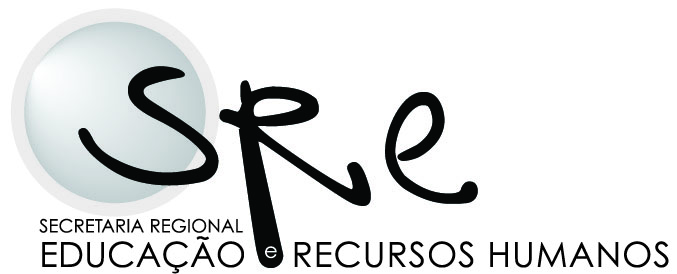 Anexo IIIIdentificação do Curso:Aproveitamento dos Formandos:Cartão de cidadão / passaporte / Autorização de residênciaPela Entidade Formadora  Nome: __________________________________________________ Cargo: ________________________  Assinatura:  _____________________Data: ___- ___ - ___    Nome CompletoDocumento de Identificação (1) Documento de Identificação (1) Documento de Identificação (1) Habilitações AcadémicasResultado FinalAprovadoNome CompletoNúmeroData de emissãoPaísHabilitações AcadémicasResultado FinalAprovado       SIM                  NÃO          SIM                  NÃO          SIM                  NÃO          SIM                  NÃO          SIM                  NÃO          SIM                  NÃO          SIM                  NÃO          SIM                  NÃO          SIM                  NÃO          SIM                  NÃO          SIM                  NÃO          SIM                  NÃO   